Jatsu Intxaurbe Iriondo  Ingeniero Industrial en la Escuela de Ingenieros de Bilbao y MBA en la Universidad del País Vasco.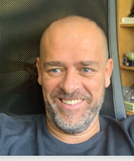 En el ámbito de la investigación se inició en TECNALIA en el Diseño Mecánico y más adelante se especializó en MIK en Gestión de la Innovación. En la actualidad cursa sus Estudios de Doctorado en la Facultad de Economía y Empresa (Sarriko) en el ámbito de la Industria 4.0 y Sostenibilidad.La mayor parte de su actividad profesional está ligada al Desarrollo Corporativo y Desarrollo de Nuevos Productos y Negocios en entornos industriales relacionados con la automoción (Tier1). Los últimos años en HJ GARAY, anteriormente en el entramado Cooperativo.A su vez cofundador de ERROTA, fundación público – privada orientada al Desarrollo Comarcal.